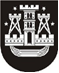 KLAIPĖDOS MIESTO SAVIVALDYBĖS TARYBASPRENDIMASDĖL PRITARIMO MEMORANDUMUI DĖL PREVENCIJOS VYKDYMO BEI PAGALBOS TEIKIMO ORGANIZUOJANT ŽMONIŲ GELBĖJIMĄ BALTIJOS JŪROS PAPLŪDIMIUOSE2017 m. liepos 27 d. Nr. T2-196KlaipėdaVadovaudamasi Lietuvos Respublikos vietos savivaldos įstatymo 16 straipsnio 4 dalimi, 20 straipsnio 2 dalies 12 punktu ir Klaipėdos miesto savivaldybės vardu sudaromų sutarčių pasirašymo tvarkos aprašo, patvirtinto Klaipėdos miesto savivaldybės tarybos 2014 m. gegužės 29 d. sprendimu Nr. T2-115 „Dėl Klaipėdos miesto savivaldybės vardu sudaromų sutarčių pasirašymo tvarkos aprašo patvirtinimo“, 2.3 papunkčiu ir 7 punktu, Klaipėdos miesto savivaldybės taryba nusprendžia: 1. Pritarti Memorandumui dėl prevencijos vykdymo bei pagalbos teikimo organizuojant žmonių gelbėjimą Baltijos jūros paplūdimiuose (pridedama).2. Įgalioti Klaipėdos miesto savivaldybės merą pasirašyti 1 punkte nurodytą Memorandumą.Savivaldybės meras Vytautas Grubliauskas